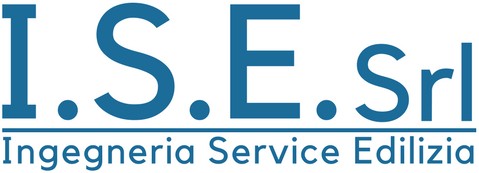 La società I.S.E. srl – Ingegneria Service Ediliziaè alla ricerca di n° 1 Giovane neo laureato che collabori alla stesura di progetti di Prevenzione Incendi con elaborati grafici e relazioniLa risorsa svolgerà attività di supporto alle operazioni inerenti:sopralluoghi con rilievi dello stato dei luoghiprogettazionepratiche autorizzative per Pubbliche Amministrazioni (Comuni, Regione, VV.F. ANAS, etc.)Requisiti:Corso di laurea triennale e/o magistrale in Ingegneria Meccanica, Gestionale, Civile, Edile.È richiesta una buona conoscenza della lingua inglese.Skills/competenze:Buona conoscenza ed utilizzo di software cadConoscenza del pacchetto OfficeTipologia contrattuale:Periodo di stage finalizzato ad un futuro inserimento nell’organicoSede di lavoro:BariPer candidarsi:inviare il proprio cv aggiornato a: info@ise-bari.it entro il 15 marzo 2018 inserendo in oggetto “Rif. Contatto Ufficio Placement Politecnico di Bari”Il CV dovrà contenere l’autorizzazione al trattamento dei dati personali ai sensi del D. Lgs. n. 196/2003 ed attestazione di veridicità ai sensi del DPR n.445/2000.Il presente annuncio è rivolto ad ambo i sessi, ai sensi della normativa vigente.